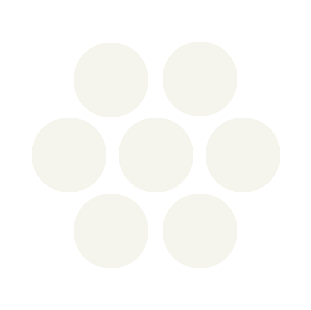 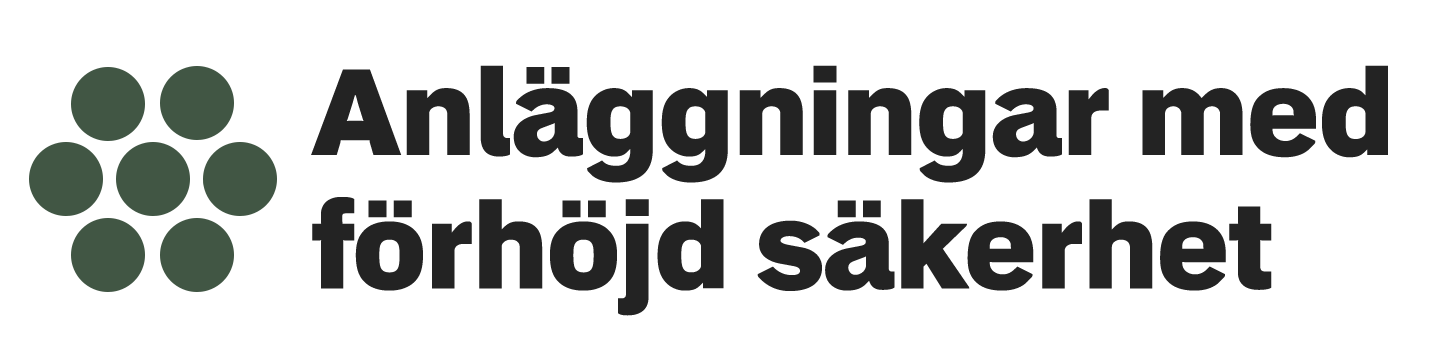 1 Checklista för fysiska förbindelser  	Anläggning: ………………………………………………………………………………	Framföringsväg A-B: ……………………………………………………………………Skyddsnivå: ………………………………………………………………………………Datum för besiktning: ………………………………Beställare: ……………………………………………Entreprenör: …………………………………………Närvarande:	…………………………………………. (representant för beställaren)………………….………………………. (representant för entreprenören)………………….………………………. (Robust fiber Godkänd/Certifierad besiktningsman)Vid protokollet: ………………………………………………………………………Fysiska skyddsåtgärder för elektronisk kommunikationSF3
Hög säkerhetSF2
Förhöjd
säkerhetSF1
Bas-säkerhetSA3Hög säkerhetSA2Förhöjd säkerhetSA1
Bas-säkerhetAnmärkningFysiska skyddsåtgärder för elektronisk kommunikation(G=Godkänd / EG= Ej godkänd)(G=Godkänd / EG= Ej godkänd)(G=Godkänd / EG= Ej godkänd)(G=Godkänd / EG= Ej godkänd)(G=Godkänd / EG= Ej godkänd)(G=Godkänd / EG= Ej godkänd)Anmärkning6.3 Skyddsåtgärder framföringsväg 6.3.1 Redundans och diversitet Fysiska förbindelser med hög säkerhet och redundans med diversitetFysiska förbindelser med förhöjd säkerhet och fysisk redundansFysiska förbindelser med redundans och säkerhet enligt Bilaga 2 Robusta nätFysiska kundförbindelser med hög säkerhet och redundans med diversitet till skilda nätsiterFysiska kundförbindelser med hög säkerhet och dubblerade fysiska förbindelserFysiska kundförbindelser med förhöjd säkerhet och redundansFysiska kundförbindelser med förhöjd säkerhet och redundans med diversitetFysiska kundförbindelser med förhöjd säkerhet och dubblerade fysiska förbindelserFysiska förbindelser med minimikrav på säkerhetsnivä enligt Bilaga 2 Robusta nät6.4 Skydd av förbindelse 6.4.4 Skyddsåtgärder brunnar6.4.4.1 Skyddsåtgärd markbrunn (typ 1) Brunnen ska ha standardlock och upplåsning ska ske med verktyg.6.4.4.2 Skyddsåtgärder markbrunn (typ 2)Brunnen ska ha standardlock och upplåsning ska ske med verktyg.Brunnen ska var kompletterad med låsbart innerlock.Brunn som inte är förlagd i hårdgjord yta, till exempel asfalt, ska förses med förband.6.4.4.3 Skyddsåtgärder markbrunn (typ 3)Brunnen ska vara säkerhetsklassad i enlighet med EN 1627 RC3.Brunn som inte är förlagd i hårdgjord yta, till exempel asfalt, ska förses med förband mellan betäckning och brunnskropp.Brunnen bör kompletteras med sensorer för övervakning av öppen/stängd lucka.6.4.5 Skyddsåtgärder markskåp6.4.5.1 Skyddsåtgärder markskåp (typ 1)Markskåp ska vara försedda med nyckellås av cylindertyp. Det ska inte gå att utifrån skruva isär ett markskåp.Om markskåpet är försett med gångjärn ska dessa var dolda. 6.4.5.2 Skyddsåtgärder markskåp (typ 2)Markskåp ska vara försedda med nyckellås av cylindertyp.Det ska inte gå att utifrån skruva isär ett markskåp.Om markskåpet är försett med gångjärn ska dessa var dolda. Markskåp ska vara försedd med bygel fastsatt i vägg. Markskåp bör förses med ett system för fjärrövervakning avseende kontroll och larm för:Öppen/stängd lucka/dörrYttre åverkan/vandalisering6.4.6 Skyddsåtgärder kabelplacering6.4.6.2 KulvertAlt 1. Förläggning i kulvert ska förstärkas med skydd för brand och mekanisk åverkan. Alt 2. Vid förläggning av redundant kabel i kulvert ska ordinarie och redundant kabel förläggas på skilda väggar.Alt 3. Vid förläggning i kulvert ska det finnas en redundant förbindelse utanför kulverten.6.4.6.3 TunnelAlt 1. Förläggning i tunnel ska förstärkas med skydd för brand och mekanisk åverkan. Alt 2. Vid förläggning av redundant kabel i tunnel ska ordinarie och redundant kabel förläggas på skilda väggar.Alt 3. Vid förläggning i tunnel ska det finnas en redundant förbindelse utanför tunneln.6.4.6.4 BroAlt 1. Förläggning i/vid bro får inte utföras. (Styrd borrning under vattendrag är en möjlig robusthetshöjande åtgärd).Alt 2. Förläggning i/vid bro ska förstärkas med skydd mot mekanisk åverkan.Alt 3. Vid förläggning i/vid bro ska det finnas en redundant optokabel en annan väg eller via annat media t-ex. via radioförbindelse. 6.4.6.5 StolpeAlt 1. Förläggning på stolpe får inte utföras.Alt 2. Vid förläggning på stolpe ska det finnas en redundant optokabel annan väg. 6.4.6.6 Förläggning i fastighet med inplacerad siteAlt 1. Optokablar i byggnad fram till site ska i möjligaste mån förläggas dolt. Alt 2. Optokablar i byggnad ska förstärkas med skydd för brand och mekanisk åverkan. Alt 3. Redundanta optokablar ska ha separata intag i byggnaden i analogi med kraven i kapitel 5.2.2.1 Redundans och diversitet mellan anläggningar. 